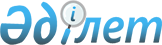 Қазақстан Республикасы Үкіметінің 2009 жылғы 14 желтоқсандағы № 2099 қаулысына өзгеріс пен толықтырулар енгізу туралы
					
			Күшін жойған
			
			
		
					Қазақстан Республикасы Үкіметінің 2010 жылғы 10 қыркүйектегі № 923 Қаулысы. Күші жойылды - Қазақстан Республикасы Yкiметiнiң 2017 жылғы 9 маусымдағы № 357 қаулысымен (алғашқы ресми жарияланған күнінен бастап қолданысқа енгізіледі)
      Ескерту. Күші жойылды - ҚР Үкіметінің 09.06.2017 № 357 қаулысымен (алғашқы ресми жарияланған күнінен бастап қолданысқа енгізіледі).
      Қазақстан Республикасының Үкіметі ҚАУЛЫ ЕТЕДІ:
      1. "Қарағанды облысы Ақтоғай ауданының бұрынғы әскери объект - "Дарьял-У" радиолокациялық станциясы аумағының экологиялық жағдайын зерделеу жөніндегі ведомствоаралық комиссия құру туралы" Қазақстан Республикасы Үкіметінің 2009 жылғы 14 желтоқсандағы № 2099 қаулысына мынадай өзгерістер енгізілсін:
      көрсетілген қаулыға қосымшада:
      Ведомствоаралық комиссияның құрамына мыналар енгізілсін:
      "Рақымбеков               - Қарағанды облысы әкімінің орынбасары",
      Төлеутай Сатайұлы
      "Нұхұлы                   - Қазақстан Республикасы Білім және
      Алтынбек                    ғылым министрлігі Ғылым комитеті
                                  төрағасының орынбасары";
            мына:
      "Ким                      - Қазақстан Республикасы Энергетика және
      Александр Афанасьевич       минералдық ресурстар министрлігі Атом
                                  энергетикасы комитеті төрағасының
                                  орынбасары"
            деген жол мынадай редакцияда жазылсын:
      "Ким                      - Қазақстан Республикасы Индустрия және
      Александр Афанасьевич       жаңа технологиялар министрлігі Атом
                                  энергиясы комитеті төрағасының
                                  орынбасары";
      көрсетілген құрамнан А.Ж. Дүйсебаев, В.В. Могильный, Б.Н. Сәрсенов шығарылсын.
      2. Осы қаулы қол қойылған күнінен бастап қолданысқа енгізіледі.
					© 2012. Қазақстан Республикасы Әділет министрлігінің «Қазақстан Республикасының Заңнама және құқықтық ақпарат институты» ШЖҚ РМК
				
Қазақстан Республикасының
Премьер-Министрі
К. Мәсімов